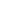 INSTRUCTIONSBefore proposing a project, please review the Community Grants Program fact sheet (www.dignityhealth.org/communitygrants) and most recent Community Health Needs Assessment and Implementation Strategy (www.dignityhealth.org/about-us/community-health/community-health-programs-and-reports/community-health-needs-assessments) of the Dignity Health hospital to which you are applying.Prospective applicants are encouraged to contact the Grant Representative to inquire about specific funding priorities. Proposals must address one or more significant health needs in the hospital’s Community Health Needs Assessment and Implementation Strategy, and/or needs exacerbated or created by the coronavirus pandemic (including physical or mental health, and health-related social, economic and human needs). Complete the Proposal Form on the following pages with thorough but concise responses. 4.   E-mail the completed Proposal Form with requested attachments to your local Grant Representative by the due date on the hospital’s Community Grants Program fact sheet.
Hospital Name: Mark Twain Medical Center               	City: San Andreas, CA 
Grant Representative: Nicki R. Stevens      	E-mail: nicki.stevens@commonspirit.orgPROJECT NAME and GRANT REQUESTProject Name: Click here to enter text.Grant Request: $ Click here to enter text.LEAD APPLICANT ORGANIZATIONOrganization Name: Click here to enter text.Tax ID Number: Click here to enter text.	                 Web Address: Click here to enter text.Mailing Address: Click here to enter text.Contact Person and Job Title: Click here to enter text.Phone Number: Click here to enter text.                  E-mail: Click here to enter text.Organization Mission (up to three sentences): Click here to enter text.
LEAD and PARTNER ORGANIZATIONSList the lead applicant and partner organizations and their principal functions and services. A minimum of three organizations in total is required. (Do not include a Dignity Health hospital on this list.)1. Lead organization name (required): Click here to enter text.What does the organization do?  What are its principal functions and services? (Two sentence maximum.)   Click here to enter text.2. Partner organization name (required): Click here to enter text.Web Address: Click here to enter text.               Mailing Address: Click here to enter text.  Contact Name: Click here to enter text.                  E-Mail: Click here to enter text.What does the organization do?  What are its principal functions and services? (Two sentence maximum.) Click here to enter text.3. Partner organization name (required): Click here to enter text.Web Address: Click here to enter text.               Mailing Address: Click here to enter text.  Contact Name: Click here to enter text.                  E-Mail: Click here to enter text.What does the organization do?  What are its principal functions and services? (Two sentence maximum.) Click here to enter text.4. Partner organization name (optional): Click here to enter text.Web Address: Click here to enter text.               Mailing Address: Click here to enter text.  Contact Name: Click here to enter text.                  E-Mail: Click here to enter text.What does the organization do?  What are its principal functions and services? (Two sentence maximum.)Click here to enter text.5. Partner organization name (optional): Click here to enter text.Web Address: Click here to enter text.               Mailing Address: Click here to enter text.  Contact Name: Click here to enter text.                  E-Mail: Click here to enter text.What does the organization do?  What are its principal functions and services? (Two sentence maximum.)Click here to enter text.LEAD and PARTNER ORGANIZATIONSList the lead applicant and partner organizations and their principal functions and services. A minimum of three organizations in total is required. (Do not include a Dignity Health hospital on this list.)1. Lead organization name (required): Click here to enter text.What does the organization do?  What are its principal functions and services? (Two sentence maximum.)   Click here to enter text.2. Partner organization name (required): Click here to enter text.Web Address: Click here to enter text.               Mailing Address: Click here to enter text.  Contact Name: Click here to enter text.                  E-Mail: Click here to enter text.What does the organization do?  What are its principal functions and services? (Two sentence maximum.) Click here to enter text.3. Partner organization name (required): Click here to enter text.Web Address: Click here to enter text.               Mailing Address: Click here to enter text.  Contact Name: Click here to enter text.                  E-Mail: Click here to enter text.What does the organization do?  What are its principal functions and services? (Two sentence maximum.) Click here to enter text.4. Partner organization name (optional): Click here to enter text.Web Address: Click here to enter text.               Mailing Address: Click here to enter text.  Contact Name: Click here to enter text.                  E-Mail: Click here to enter text.What does the organization do?  What are its principal functions and services? (Two sentence maximum.)Click here to enter text.5. Partner organization name (optional): Click here to enter text.Web Address: Click here to enter text.               Mailing Address: Click here to enter text.  Contact Name: Click here to enter text.                  E-Mail: Click here to enter text.What does the organization do?  What are its principal functions and services? (Two sentence maximum.)Click here to enter text.PROJECT DESCRIPTIONA) Describe the project’s principal activities and services. Include the frequency/duration of activities and services, and the resources, people and skills that will be used to deliver these services:Click here to enter text.B1) Describe how the partner organizations will work collaboratively – including their distinct,          complementary and substantive roles – in delivering project activities and services:Click here to enter text.B2) Have all listed partner organizations confirmed their participation in this grant proposal?☐ Yes        ☐ No        If “No,” please explain: Click here to enter text.C)  Briefly describe the target population (e.g., ages, race/ethnicity, other key characteristics) and list the       principal cities, towns and/or zip codes served: Click here to enter text.D) Explain how this project is a response to one or more significant health needs in the hospital’s Community Health Needs Assessment and Implementation Strategy, and/or needs exacerbated or created by the coronavirus pandemic:Click here to enter text.
E) Describe how this project will work with the Dignity Health hospital in the local community: Click here to enter text.Project Name: Click here to enter text.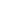 Summary of Project Description (75 words max.): Click here to enter text.Significant Health Need(s) Being Addressed: Click here to enter text.Principal Project Activities and Services(based on Project Description)Grantee Organization(s) Directly InvolvedActivity Output Goals(e.g., units of service to be delivered, numbers of people to be served)Activity Outcome Goals(measurable improvements from a specific activity in the condition of people served, such as health status, access to care, behaviors, knowledge)Project Outcome Goals(measurable improvements from the overall project in the condition of people served, such as health status, access to care, behaviors, knowledge)Click here to enter text.Click here to enter text.Click here to enter text.Click here to enter text.Click here to enter text.Click here to enter text.Click here to enter text.Click here to enter text.Click here to enter text.Click here to enter text.Click here to enter text.Click here to enter text.Click here to enter text.Click here to enter text.Click here to enter text.Click here to enter text.Click here to enter text.Click here to enter text.Click here to enter text.Click here to enter text.Click here to enter text.Click here to enter text.Click here to enter text.Click here to enter text.Click here to enter text.Click here to enter text.Click here to enter text.Click here to enter text.Click here to enter text.Click here to enter text.Click here to enter text.Click here to enter text.Click here to enter text.Click here to enter text.Click here to enter text.Click here to enter text.Click here to enter text.Click here to enter text.Click here to enter text.Click here to enter text.Click here to enter text.Click here to enter text.Click here to enter text.Click here to enter text.Click here to enter text.Click here to enter text.Click here to enter text.Click here to enter text.Community Health PrinciplesThe Community Grants Program follows five core principles to help guide its funding decisions. Check the appropriate box or boxes to identify which principle(s) this project fulfills:☐ Focus on disproportionate unmet health-related needs☐ Emphasize primary prevention and address underlying causes of health problems☐ Contribute to a seamless continuum of care☐ Build community capacity☐ Demonstrate collaborationService to Dignity Health Patients and Use of Protected Health InformationIndicate whether the project will serve Dignity Health patients and involve grantee organizations’ use of Protected Health Information (PHI), including patient demographic data (e.g., name, address, birthdate).  Successful applicants whose projects involve PHI must comply with Health Insurance Portability and Accountability Act (HIPAA) provisions.  Dignity Health will provide direction and assistance as needed. ☐ Yes, project will involve use of Protected Health Information of Dignity Health patients☐ No, project will not involve use of Protected Health Information of Dignity Health patients☐ Unsure at this time whether project will involve use of Protected Health InformationRecent Dignity Health Grant RecipientsHave any of the applicant organizations received a Dignity Health grant in the past three years (2019, 2020, or 2021)?  (This is for information only. Recent grant recipients are eligible to apply.)☐ Yes        ☐ No        If yes, which organization(s) and year(s): Click here to enter text.Fiscal Agent and Lead Organization InformationAre you using a fiscal agent other than the lead applicant organization?     ☐ Yes     ☐ NoIf yes, provide organization name, mailing address, e-mail, phone number, and Tax ID number:  Click here to enter text.Submit each of the following for the lead applicant organization and, if applicable, the fiscal agent:☐  IRS determination letter of 501(c)3 status, with Tax Identification Number(Ensure that the organization name and mailing address match what is entered on this proposal.)☐  Board of Directors List and AffiliationsPROJECT BUDGET AND NARRATIVEPlease provide project budget information.  In the table below, the columns are to specify the portion of total requested grant funds that will be for the lead applicant organization (#1), and distributed to partner organizations as applicable to perform specific activities and services.2022 Grant Project Budget(A) Dignity Health Community Grant Request: $ Click here to enter text.(B) Project Funding from Other Sources:           $ Click here to enter text.(C) Total Project Budget (A+B):                         $ Click here to enter text.Would you be able to implement this project with partial funding?      ☐ Yes       ☐ NoProvide an explanation of personnel and non-personnel dollar amounts in the budget for each organization, and describe how the budgeted amounts support the project’s activities and goals.  Salaries and Personnel (number and type of staff, approximate full time equivalents, roles): Click here to enter text.Non-Personnel (equipment, printing, supplies, rent, travel, etc.): Click here to enter text.PROJECT BUDGET AND NARRATIVEOther Funding SourcesIf you entered a dollar amount for “(B) Project Funding from Other Sources” in the budget section above, identify up to the largest five of these in the table below. (Leave blank if none):SustainabilityDescribe how project will be sustained through organizational and financial commitments over the next three years:Click here to enter text.